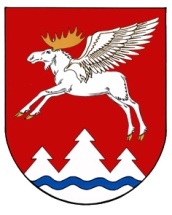 от 10.октября 2019 г.  № 351Об  обеспечении бесплатным питанием обучающихся с ограниченными возможностями  здоровья в муниципальных образовательных организациях Куженерского  муниципального района	В соответствии с частью 7 статьи 79 Федерального закона Российской Федерации  от 29 декабря 2012 года №273 – ФЗ "Об образовании в Российской Федерации», Законом Республики Марий Эл от 01 августа 2013 года №29-З «Об образовании в Республике Марий Эл» Администрация Куженерского муниципального района п о с т а н о в л я е т: Обеспечить бесплатным двухразовым питанием обучающихся с ограниченными возможностями здоровья в муниципальных  образовательных организациях Куженерского муниципального района. Утвердить прилагаемый Порядок предоставления бесплатного питания обучающимся с ограниченными возможностями здоровья  в муниципальных образовательных организациях Куженерского муниципального района.3.  Признать утратившим силу постановление Администрации Куженерского муниципального района от 21 февраля 2018 года № 46 «Об  обеспечении бесплатным питанием обучающихся с ограниченными возможностями  здоровья в муниципальных общеобразовательных организациях Куженерского  муниципального района».         4.	Настоящее постановление разместить на официальном сайте Администрации Куженерского муниципального района в информационно-телекоммуникационной сети «Интернет».	5. Контроль за исполнением настоящего постановления возложить на руководителя отдела образования и по делам молодёжи Тарасову Е.А. И.о. главы  Администрации         		 Куженерского  муниципального района                                                                  С.И.МихеевПОРЯДОКпредоставления бесплатного питания обучающимся с ограниченными возможностями здоровья  в муниципальных образовательных организациях Куженерского муниципального районаI. Общие положенияНастоящий Порядок разработан в соответствии с Федеральным законом Российской Федерации  от 29 декабря 2012 года №273 – ФЗ "Об образовании в Российской Федерации», Федеральным законом от 06 октября . № 131-ФЗ «Об общих принципах организации местного самоуправления в Российской Федерации», постановлением Главного санитарного врача Российской Федерации от 23 июля . № 45 «Об утверждении СанПиН 2.4.5.2409-08», Законом Республики Марий Эл от 01 августа 2013 года №29-З «Об образовании в Республике Марий Эл», Законом Республики Марий Эл от 2 декабря . N 50-З "О социальной поддержке и социальном обслуживании отдельных категорий граждан в Республике Марий Эл", Уставом муниципального образования «Куженерский муниципальный район» в целях предоставления бесплатного двухразового питания обучающимся с ограниченными возможностями здоровья (далее – ОВЗ) в муниципальных образовательных организациях Куженерского муниципального района (далее – район) реализующих адаптированные образовательные программы.Настоящий Порядок определяет основные этапы организации обеспечения бесплатным двухразовым питанием обучающихся с ОВЗ, зачисленных на обучение по адаптированным образовательным программам в образовательную организацию на основании заявления родителей (законных представителей), заключения психолого-медико-педагогической комиссии (далее - ПМПК).Настоящий Порядок не распространяется на обучающихся, имеющих право на предоставление мер социальной поддержки в соответствии с региональным и федеральным законодательством (обучающиеся, находящиеся под опекой (попечительством), в приемных семьях, воспитанники патронатных семей, воспитанники семейных воспитательных групп, дети из малоимущих и многодетных малоимущих семей), на обучающихся, находящихся на полном государственном обеспечении.Организация обеспечения бесплатным двухразовым питанием 2.1. Право на получение бесплатного двухразового питания имеют обучающиеся с ОВЗ, осваивающие адаптированные образовательные программы в образовательных организациях района.  2.2. Под бесплатным двухразовым питанием понимается обеспечение обучающихся с ОВЗ двухразовым питанием (завтрак и обед) в образовательных организациях за счет средств бюджета муниципального  района. 2.3. Предоставление бесплатного двухразового питания обучающимся с ОВЗ производится с момента подписания приказа о зачислении детей на обучение по адаптированным образовательным программам в  образовательную организацию, но не более чем на срок действия заключения ПМПК.Бесплатное двухразовое питание предоставляется обучающимся с ОВЗ только в дни посещения занятий (уроков), за исключением выходных, праздничных дней и каникулярного времени. В дни непосещения обучающимися с ОВЗ образовательной организации бесплатное питание не предоставляется, не компенсируется. Замена бесплатного питания на денежные компенсации и сухие пайки не производится.Если обучающиеся с ОВЗ находятся на индивидуальном обучении на дому, их родители (законные представители) имеют право на получение бесплатного двухразового питания в натуральном выражении при личном обращении в образовательную организацию и наличии дополнительного заявления.Предоставление бесплатного двухразового питания прекращается в следующих случаях: предоставление родителем (законным представителем) заключения ПМПК о том, что ребенок может проходить обучение по общеобразовательным программам дошкольного, начального общего, основного общего, среднего общего образования.В случае выбытия обучающегося из образовательной организации предоставление бесплатного двухразового питания в данной образовательной организации приостанавливается. 2.4. Для предоставления бесплатного двухразового питания один из родителей (законных представителей) в образовательную организацию представляет: заявление; документ, удостоверяющий личность законного представителя (для усыновителей, опекунов, попечителей); заключение ПМПК, подтверждающие наличие у ребенка недостатков в физическом и (или) психологическом развитии, препятствующих получению образования без создания специальных условий. Документы предоставляются в копиях с предъявлением оригиналов для сверки. Форма заявления устанавливается образовательными организациями самостоятельно. Заявления подлежат регистрации образовательными организациями. 2.5. Основанием для отказа в предоставлении детям с ОВЗ бесплатного двухразового питания являются: предоставление родителями (законными представителями) неполного пакета документов; предоставление неправильно оформленных или утративших силу документов; несоответствие ребенка требованиям, установленным в пункте 2.1 настоящего Порядка. 2.6. Для организации предоставления бесплатного двухразового питания обучающимся с ОВЗ  образовательная организация: обеспечивает информирование родителей (законных представителей) о порядке и условиях предоставления бесплатного двухразового питания; принимает документы, указанные в пункте 2.4 настоящего Порядка, формирует пакет документов и обеспечивает их хранение; проверяет право обучающихся на получение бесплатного двухразового питания; принимает решение о предоставлении (об отказе в предоставлении) бесплатного двухразового питания, издает приказ о предоставлении бесплатного двухразового питания в течение 5 рабочих дней со дня приема документов от родителей (законных представителей); обеспечивает подготовку и ведение табеля посещения обучающихся с ОВЗ;ежемесячно до 15-го числа месяца, следующего за отчетным, формирует и передает в отдел образования и по делам молодёжи администрации Куженерского муниципального района (далее - Отдел образования) сводные списки обучающихся с ОВЗ, являющихся получателями бесплатного двухразового питания, по форме согласно приложению №1 к настоящему Порядку;несет ответственность за определение права обучающихся с ОВЗ на получение бесплатного двухразового питания и достоверность сведений о ежедневной фактической посещаемости обучающихся. Финансирование расходов на организацию бесплатного двухразового питания детей с ОВЗ и контроль за целевым расходованием средств 3.1. Финансирование расходов на организацию бесплатного двухразового питания обучающихся с ОВЗ осуществляется за счет средств бюджета муниципального района. 3.2. Главным распорядителем бюджетных средств является Отдел образования .3.3. Средства на организацию бесплатного двухразового питания обучающихся с ОВЗ имеют целевой характер, использование их на иные цели, не предусмотренные настоящим Порядком, не допускается. 3.4. Бесплатное двухразовое питание обучающихся с ОВЗ осуществляется из расчета стоимости питания на одного обучающегося в день, приравниваемой к стоимости питания обучающихся в государственных организациях, осуществляющих образовательную деятельность по адаптированным образовательным программам, установленной в соответствии с абз. 2 п.1. Постановления Правительства Республики Марий Эл  от 19  февраля 2015 года №69 «О мерах государственной поддержки в сфере образования». 3.5. Объем средств на питание обучающихся с ОВЗ рассчитывается ежегодно в соответствии с порядком расчета, установленного пунктом 3.4 настоящего Порядка при формировании бюджета муниципального района на очередной финансовый год и плановый период. 3.6. Отдел образования осуществляет перечисление средств  образовательным организациям на организацию бесплатного двухразового питания обучающихся с ОВЗ в сроки, установленные соглашением о предоставлении субсидии на финансовое обеспечение муниципального задания на оказание муниципальных услуг и выполнение работ. 3.7. Родители (законные представители) несут ответственность за своевременное предоставление подтверждающих документов и их достоверность. 3.8. Контроль за целевым использованием средств бюджета Куженерского муниципального района осуществляют Отдел образования, иные органы финансового контроля в соответствии с действующим законодательством.Приложение №1 к Порядку предоставления бесплатного питания обучающихся с ограниченными возможностями здоровья  в муниципальных образовательных организациях Куженерского муниципального районаФормаИНФОРМАЦИЯо детях с ОВЗ, получающих бесплатное двухразовое питание _________________________________________________  (наименование общеобразовательной организации) за ______________ 20 ___ годаКУЖЕНЕРМУНИЦИПАЛЬНЫЙ РАЙОНЫНАДМИНИСТРАЦИЙЖЕАДМИНИСТРАЦИЯКУЖЕНЕРСКОГО МУНИЦИПАЛЬНОГО РАЙОНАПУНЧАЛПОСТАНОВЛЕНИЕ     Утверждено постановлением Администрации              Куженерского муниципального района                от 10.10.2019 года № 351                                № п/пФИО обучающегосяКласс/ группаКоличество дней посещения12…